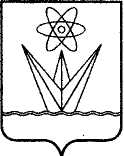 АДМИНИСТРАЦИЯ ЗАКРЫТОГО АДМИНИСТРАТИВНО – ТЕРРИТОРИАЛЬНОГО ОБРАЗОВАНИЯ  ГОРОДА  ЗЕЛЕНОГОРСКА КРАСНОЯРСКОГО КРАЯР А С П О Р Я Ж Е Н И Е01.08.2017                         г. Зеленогорск                                            1700-рО внесении  изменений  в  распоряжениеАдминистрации   ЗАТО  г.  Зеленогорска от 17.10.2013 № 2536-р «Об утверждении состава и Порядка работы комиссии по проверке состояния защитных сооружений гражданской обороны на территории г. Зеленогорска»В связи с кадровыми изменениями, руководствуясь Уставом города Зеленогорска,  Внести в распоряжение Администрации ЗАТО г. Зеленогорска от 17.10.2013  № 2536-р «Об утверждении состава и Порядка работы комиссии по проверке состояния защитных сооружений гражданской обороны на территории г. Зеленогорска» изменения, изложив приложение № 1 «Состав комиссии по проверке состояния защитных сооружений гражданской обороны на территории г. Зеленогорска» в редакции согласно приложению к настоящему распоряжению.Настоящее распоряжение вступает в силу в день подписания и подлежит опубликованию в газете «Панорама». Глава Администрации ЗАТО г. Зеленогорска		                                                     А.Я. ЭйдемиллерПриложение к распоряжению АдминистрацииЗАТО г. Зеленогорскаот 01.08.2017  № 1700-рПриложение № 1к распоряжению АдминистрацииЗАТО г. Зеленогорскаот 17.10.2013  № 2536-рСостав комиссии по проверке состояния защитных сооружений гражданской обороны на территории г. ЗеленогорскаАрхипов 	Александр Анатольевич- заместитель главы Администрации ЗАТО г. Зеленогорска по общественной безопасности, председатель комиссии;Тюрюханов Олег Борисович- директор Муниципального казенного учреждения «Служба по делам гражданской обороны и чрезвычайным ситуациям», заместитель председателя комиссии;КиселевСергей Иванович- ведущий инженер Муниципального казенного учреждения «Служба по делам гражданской обороны и чрезвычайным ситуациям», секретарь комиссии;члены комиссии:АйбулатовАлександр Викторович- ведущий инженер Муниципального казенного учреждения «Служба по делам гражданской обороны и чрезвычайным ситуациям»;Вишняков Игорь Валентинович- главный инженер Муниципального казённого учреждения «Служба единого заказчика-застройщика»;Коровяков Виктор Алексеевич- инженер I категории производственно-технического отдела Муниципального казённого учреждения «Служба единого заказчика-застройщика»;Чернышева Ольга Николаевна- руководитель Комитета по управлению имуществом Администрации ЗАТОг. Зеленогорска.